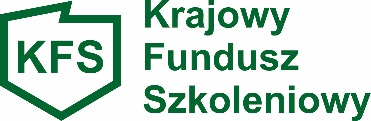 Krajowy Fundusz Szkoleniowy w roku 2018Kierunkowe wytyczne 
dla urzędów pracy
Grudzień 2017r.WstępKrajowy Fundusz Szkoleniowy, w skrócie KFS, jest to instrument rynku pracy wprowadzony w 2014 roku nowelizacją ustawy o promocji zatrudnienia i instytucjach rynku pracy  (Dz. U. 17.1065 z późn. zm.). Jego istotą  jest przeznaczenie części składki odprowadzanej przez pracodawców na Fundusz Pracy na wsparcie kształcenia ustawicznego podejmowanego z inicjatywy lub za zgodą pracodawcy.KFS adresowany jest zarówno do pracowników jak i pracodawców, którzy chcieliby skorzystać z różnych form kształcenia ustawicznego. Głównym celem KFS jest zapobieganie utracie zatrudnienia przez osoby pracujące z powodu kompetencji nieadekwatnych do wymagań dynamicznie zmieniającej się gospodarki. O dofinansowanie kosztów kształcenia ustawicznego mogą wystąpić wszystkie podmioty definiowane jako pracodawcy, w rozumieniu w art. 2 ust. 1 pkt 25 ustawy o promocji zatrudnienia …, tj.  każda jednostka organizacyjna, chociażby nie posiadała osobowości prawnej, a także osoba fizyczna, jeżeli zatrudnia co najmniej jednego pracownika. Nie ma znaczenia, na jaki rodzaj umowy o pracę zatrudnieni są pracownicy korzystający z kształcenia wspieranego środkami KFS, a także czy jest to praca na pełen czy część etatu. Środki KFS przekazane pracodawcom prowadzącym działalność gospodarczą w rozumieniu prawa konkurencji UE, stanowią pomoc de minimis. Zasady tworzenia i wydatkowania KFS regulują przepisy ww. ustawy: art. 69a i 69b mówi  o utworzeniu i przeznaczeniu środków KFS, art. 109 ust. 2d-2n określa zasady podziału środków KFS i ustalenia  limitów,art. 22 ust 1 i 4 pkt 3 i 4 określa zadania Rady Rynku Pracy, art. 4 ust. 1 pkt 7, lit. h - i wskazuje zadania ministra właściwego do spraw pracy, art. 8 ust. 1 pkt 2a określa zadania samorządu województwa, art. 9 ust. 1 pkt 3c określa zadania samorządu powiatu.Rozporządzenie Ministra Pracy i Polityki Społecznej w sprawie przyznawania środków 
z Krajowego Funduszu Szkoleniowego określa natomiast szczegółowy sposób i tryb przyznania pracodawcom środków na kształcenie ustawiczne.Wytyczne zostały przygotowane w celu ułatwienia korzystania ze środków KFS 
w roku 2018. Ponieważ większość ogólnych zasad wydatkowania KFS pozostaje bez zmian, przekazane informacje stanowią w dużej mierze przypomnienie obowiązujących reguł.W Załączniku 1 zamieszczono formularze (druki), gł. adresowane  do Departamentu Funduszy MRPiPS, niezbędne m.in. do występowania o limity środków, rezerwę i zmiany limitów. Załącznik 2 zawiera formularze do zebrania informacji o wydatkowaniu środków KFS według przyjętych priorytetów (przesyłane po wypełnieniu  do Departamentu Rynku Pracy).Załącznik 3 stanowi wzór wniosku pracodawcy o dofinansowanie kształcenia ustawicznego, zaś załącznik 4 – wzór umowy między powiatowym urzędem pracy 
a pracodawcą – zalecane do wykorzystywania przez powiatowe urzędy pracy. Oba te wzory pozostają bez zmian w stosunku do roku 2017, a zostały zaprojektowane przy wykorzystaniu materiałów opracowanych przez ekspertów/ praktyków z powiatowych urzędów pracy.   Środki KFS w roku 2018Na finansowanie zadań w ramach KFS w roku 2018 przeznaczone zostały środki stanowiące 1% przychodów Funduszu Pracy uzyskanych z obowiązkowej składki na Fundusz Pracy wykazanej w sprawozdaniu budżetowym za rok 2016,  to jest kwota 105 608 tys. zł. Środki KFS zostały podzielone w sposób następujący: kwota 510 tys. zł., czyli ok. 0,5% środków KFS, została przeznaczona na działania określone w art. 69a ust. 2 pkt 2-5 ustawy i podzielona na 17 równych części pomiędzy Ministerstwo Rodziny, Pracy i Polityki Społecznej oraz 16 Wojewódzkich Urzędów Pracy; dla każdego z tych podmiotów przypada kwota 30 tys. zł.; pozostała kwota 105 098 tys. zł., została przeznaczona na działania Powiatowych Urzędów Pracy,  z czego:80%, tj. kwota 84 078,4 tys. zł. będzie wydatkowana zgodnie z priorytetami Ministra Rodziny, Pracy i Polityki Społecznej (tzw. limit podstawowy);20%, tj. kwota 21 019,6 tys. zł. stanowiąca tzw. rezerwę KFS będzie wydatkowana  zgodne z priorytetami Rady Rynku Pracy. W planie KFS na 2018 rok (informacja dostępna jest na stronie www ministerstwa) pula 80% środków, tak jak dotychczas została podzielona na województwa proporcjonalnie do wysokości zatrudnienia w województwie. Określony został w ten sposób tzw. podstawowy limit środków dla województwa dzielony na podstawie zapotrzebowań samorządów powiatów przez zarząd województwa (druk nr 2) . Tabela 1. Plan wydatkowania KFS w 2018r. w części wydzielonej na działania MRPiPS i  WUP oraz  przeznaczonej dla PUP, wg województw  (kwoty w tys. zł). Występowanie do ministerstwa o środki na realizację wniosków pracodawców Wojewódzkie i powiatowe urzędy pracy przesyłają druki nr 2, 3, 4, i 7 do Departamentu Funduszy MRPiPS, a druk nr 5 do Biura Budżetu i Finansów.Wojewódzkie urzędy pracy (WUP) przesyłają do Departamentu Funduszy MRPiPS INFORMACJĘ o dokonanym  podziale środków KFS (ujętych w planie wydatków w danym roku) na powiatowe urzędy pracy (druk nr 2), w którym uwzględnione są zapotrzebowania złożone przez samorządy powiatów w ramach priorytetów ustalonych przez ministra właściwego do spraw pracy (druk nr 1). Uwaga: nie ma potrzeby przesyłania do MRPiPS informacji na druku nr 1 z każdego powiatowego urzędu pracy.  Powiatowe urzędy pracy (PUP) zapotrzebowanie na środki rezerwy KFS na rok 2018 przesyłają do 31-01-2018 r. do wojewódzkiego urzędu pracy (WUP). Zapotrzebowanie województw (druk nr 8) WUP przesyła do Departamentu Funduszy MRPiPS do 10-02-2018 r. Zebrane informacje zostaną przedstawione Radzie Rynku Pracy w celu ustalenia kwot rezerwy KFS dla województw.Utrzymana jest zasada, że dopiero po zaangażowaniu wszystkich środków KFS pochodzących z tzw. limitu podstawowego, wydatkowanego zgodnie z priorytetami ministra, powiatowe urzędy pracy mogą występować do ministerstwa o środki na realizację wniosków, które spełniają warunki określone w priorytetach przyjętych przez Radę Rynku Pracy. Wniosków o środki rezerwy KFS (druk nr 3), z których wynika brak zaangażowania limitu podstawowego nie należy kierować do MRPiPS. Takie wnioski, w przypadku ich złożenia pozostawi się bez rozpatrzenia.Jedynie w drodze wyjątku dopuszcza się  możliwość wystąpienia o środki z rezerwy 
w sytuacji, gdy niezaangażowane pozostają niewielkie środki z limitu podstawowego (do 5 tys. zł).Samorząd powiatu wnioski o środki rezerwy KFS (druk nr 3) przesyła do WUP-u. Zebrane wnioski WUP przesyła do Ministra Rodziny, Pracy i Polityki Społecznej wraz z pismem przewodnim, którego wzór stanowi druk nr 4. Wnioski o ewentualne zmiany ustalonych limitów na realizację zadań w ramach KFS (druk nr 7) kierowane są do Ministra Rodziny, Pracy i Polityki Społecznej przez marszałków województw na podstawie informacji starostów (druk nr 6). Uwaga: nie ma potrzeby przesyłania do MRPiPS informacji na druku nr 6 z każdego powiatowego urzędu pracy. Środki KFS przekazywane są na rachunki urzędów pracy w kwotach określonych we wnioskach (druk nr 5) kierowanych do Biura Budżetu i Finansów MRPiPS.Statystyka wydatkowania KFS wg priorytetówDane dot. wydatkowania KFS wg priorytetów ministra właściwego ds. pracy i Rady Rynku Pracy przesyłane są w zestawieniach zbiorczych przez WUP-y na drukach nr 9 i 11 do Departamentu Rynku Pracy MRPiPS.  Uwaga:  nie ma potrzeby przesyłania do MRPiPS informacji na druku nr 10 i 12 z każdego powiatowego urzędu pracy.Priorytety wydatkowania KFS w roku 2018Minister właściwy ds. pracy określił następujące priorytety wydatkowania KFS w 2018 r: wsparcie kształcenia ustawicznego w zidentyfikowanych w danym powiecie lub województwie zawodach deficytowych;wsparcie kształcenia ustawicznego w związku z  zastosowaniem w firmach nowych technologii i narzędzi pracy;wsparcie kształcenia ustawicznego osób, które mogą udokumentować wykonywanie przez co najmniej 15 lat prac w szczególnych warunkach lub o szczególnym charakterze, a którym nie przysługuje prawo do emerytury pomostowej.Rada Rynku Pracy zdefiniowała następujące priorytety wydatkowania tzw. rezerwy KFS:wsparcie zawodowego kształcenia ustawicznego w zidentyfikowanych w danym powiecie lub województwie zawodach deficytowych;wsparcie kształcenia ustawicznego osób po 45 roku życia.W formułowaniu priorytetów wydatkowania środków KFS na rok 2018 kluczową rolę odegrała konieczność zapobiegania coraz bardziej widocznym na rynku pracy lukom kompetencyjnym, utrudniającym rekrutację pracowników w wielu dziedzinach działalności gospodarczej. Zatem priorytet nr 1 promuje działania szkoleniowe zapobiegające utracie zatrudnienia i ma ułatwić  tzw. rekrutację wewnętrzną na stanowiska w zawodach, w których występują niedobory kadrowe. Określając ten priorytet minister wyszedł naprzeciw oczekiwaniom partnerów społecznych, gł. pracodawców, którzy dostrzegają braki nie tylko kompetencji ściśle zawodowych, wąsko-specjalistycznych, ale także ogólno-zawodowych, koniecznych do zapewnienia skutecznej współpracy w zespole i z klientami zewnętrznymi, czy pełnienia funkcji organizatorskich/ kierowniczych. Kolejnym krokiem wychodzącym naprzeciw oczekiwaniom partnerów społecznych było zwrócenie uwagi poprzez priorytet nr 2 także na przygotowanie personelu do podejmowania wyzwań, które niesie postęp techniczny i technologiczny, zapewniający rozwój firmie 
i konkurencyjną pozycję na rynku. Priorytet nr 3 ministra wynika z zobowiązania zapisanego w Strategii Kapitału Ludzkiego do wsparcia osób pracujących w szczególnie trudnych warunkach; osoby te  powinny mieć ułatwione możliwości przekwalifikowania się, aby pozostać na rynku pracy.Priorytet a) Rady Rynku Pracy pozwala na opłacenie ze środków rezerwy kształcenia ustawicznego tylko o charakterze ściśle zawodowym (w zawodach deficytowych), a więc zawęża zakres dofinansowania w porównaniu z priorytetem nr 1 ministra, ponieważ kwota do dyspozycji jest znacznie niższa.Priorytet b) Rady Rynku Pracy promuje inwestowanie w kształcenie ustawiczne osób starszych, wzorem lat 2014/2015, co ma zapobiec ich przedwczesnej dezaktywizacji.  Rozpatrywanie przez powiatowe urzędy pracy wniosków pracodawców 
o dofinansowanie z KFS kształcenia ustawicznego w roku 2018 W pierwszej kolejności do rozpatrzenia kwalifikują się wnioski, które spełniają wymagania przynajmniej jednego z priorytetów ministra właściwego ds. pracy. PUP może rozpatrzyć pozytywnie wniosek pracodawcy, który nie wpisuje się w żaden z priorytetów ministra jedynie wtedy, kiedy pozostaną w jego dyspozycji środki po rozpatrzeniu wniosków spełniających priorytety. Przeznaczanie środków KFS na wnioski niespełniające priorytetów, jeśli w powiecie istnieje zapotrzebowanie na wsparcie z tego funduszu zgodne z priorytetami, nie powinno mieć miejsca. Przy kwalifikowaniu wniosków do dofinansowania (np. ustalaniu rankingu wnioskodawców)  należy wziąć pod uwagę wszystkie kryteria oceny wniosku określone w §6 ust 5 znowelizowanego w 2016 r. rozporządzenia w sprawie przyznawania środków z Krajowego Funduszu Szkoleniowego. Określenie wagi poszczególnych elementów (kryteriów) oceny wniosku pozostawia się urzędowi. Szczególną uwagę jednak należy zwrócić na uzasadnienie konieczności odbycia konkretnej formy kształcenia ustawicznego i wykazaną w nim zgodność kompetencji nabywanych przez uczestników kształcenia ustawicznego z potrzebami lokalnego lub regionalnego rynku pracy  oraz na udokumentowanie jakości usługi finansowanej ze środków KFS (odpowiednio par. 6 ust. 5 pkt. 2 oraz pkt. 4 ww. rozporządzenia).  Zakwalifikowany do dofinansowania wniosek nie musi spełniać wszystkich kryteriów wymienionych w par. 6 ust. 1-6 rozporządzenia. Wniosek niespełniający kryterium nie musi być a priori odrzucony, jednak powinien mieć mniejsze szanse na dofinansowanie, i być rozpatrywany po rozdysponowaniu środków na wnioski spełniające kryteria. Nabór wniosków o dofinansowanie kształcenia ustawicznego można powtarzać, co powinno ułatwić organizację wydatkowania środków publicznych, a także zapewnić finansowanie przede wszystkim tych wniosków pracodawców, które spełniają wymagania określone w priorytetach ministra i Rady Rynku Pracy.Wprowadzona możliwość negocjacji między starostą a pracodawcą jest usankcjonowaniem stosowanej na co dzień praktyki. W przypadku niewystarczających środków KFS pozostających w dyspozycji urzędu pracy, dla pracodawców atrakcyjne może być uzyskanie choćby częściowego wsparcia.  Wyniki negocjacji powinny być odzwierciedlone w umowie. Ponieważ prawdopodobnie wniosek i umowa po negocjacjach będą zawierać różniące się dane w zakresie objętym negocjacjami, ważne jest sporządzenie dokumentu z negocjacji (np. notatki, protokołu).  Przy planowaniu naboru należy pamiętać o tym, że wszystkie zasady naboru, wymagania i ewentualne obostrzenia muszą zostać jednoznacznie sformułowane przed ogłoszeniem naboru i dostępne dla wszystkich potencjalnie zainteresowanych złożeniem wniosku o dofinansowanie. Nie należy zmieniać zasad czy wprowadzać ograniczeń w dostępie do środków KFS w trakcie trwania naboru wniosków.Komentarz do elementów branych pod uwagę przy rozpatrywaniu wnioskówPotrzeby rynku pracy jako element pomagający w ocenie zasadności przyznania  dofinansowania kształcenia ustawicznego określane są zgodnie z ustawą 
o promocji (…) przez samorząd powiatu i województwa na podstawie badań, analiz i sprawozdań dot. rynku pracy, w tym – monitoringu zawodów deficytowych i nadwyżkowych, ocen sytuacji na rynku pracy sporządzanych na potrzeby powiatowej rady rynku pracy oraz organów zatrudnienia. Należy przypomnieć, że - zgodnie z rozporządzeniem w sprawie szczegółowych warunków realizacji oraz trybu i sposobów prowadzenia usług rynku pracy - w ramach realizacji usługi organizacji szkoleń dla osób bezrobotnych, powiatowy urząd pracy sporządza listę zawodów i specjalności, z uwzględnieniem kwalifikacji umiejętności zawodowych, na które istnieje zapotrzebowanie na lokalnym rynku pracy, zgodnie z klasyfikacją zawodów i specjalności, z wykorzystaniem:strategii rozwoju województwa;wyników analiz ofert pracy zgłaszanych przez pracodawców krajowych oraz informacji o wolnych miejscach pracy zamieszczanych w prasie i Internecie;wyników analiz i prognoz rynku pracy oraz badań popytu na pracę, kwalifikacje i umiejętności zawodowe, w tym monitoringu zawodów deficytowych i nadwyżkowych, prowadzonych przez samorząd województwa i samorząd powiatu;zgłoszeń pracodawców, organizacji pracodawców i organizacji związkowych.Powyższe badania i analizy mogą służyć jako źródła danych o potrzebach rynku pracy. Certyfikat jakości usług posiadany przez wybranego przez pracodawcę realizatora kształcenia ustawicznego jest elementem pozwalającym premiować (wyżej oceniać) wnioski, w których realizator taki dokument posiada. Nie ma listy dopuszczonych certyfikatów. Powinny obowiązywać te, które są powszechnie uznawane. Brak certyfikatu nie może być powodem do odrzucenia wniosku. Plany dot. dalszego zatrudnienia pracowników objętych wsparciem nie są formalnym zobowiązaniem ale informacją wspomagającą uzasadnienie wniosku. 
W przypadku wniosku dotyczącego kształcenia ustawicznego samego pracodawcy plany dotyczące dalszego zatrudnienia można zastąpić krótką informacją na temat planów co do działania firmy w przyszłości.Ograniczenia finansowe w dysponowaniu środkami KFS przez urząd pracy jako element brany pod uwagę przy rozpatrywaniu wniosków oznacza, że w przypadku niewystarczających środków KFS urząd może zastosować dodatkowe kryteria, np. zwracać uwagę na wnioski niewielkich firm albo wnioski pracodawców niekorzystających do tej pory ze środków KFS. Ważne jest, aby zasady te zostały sformułowane jasno i przed ogłoszeniem naboru.Komentarz do gospodarowania środkami rezerwy KFSW 2018 r. odmiennie niż dotychczas, wnioski pracodawców składane o środki 
z puli rezerwy, aby kwalifikowały się do rozpatrzenia, nie muszą spełniać jednocześnie priorytetów i ministra i Rady Rynku Pracy. Obie pule są traktowane odrębnie, ze względu na treść priorytetów na rok 2018, przyjętych w wyniku dyskusji 
z Radą Rynku Pracy. Zasadniczo rekomenduje się, aby środki rezerwy nie były wydawane na promocję KFS, a zostały przeznaczane przede wszystkim na zaspokajanie potrzeb pracodawców w zakresie kształcenia ustawicznego pracowników i pracodawcy. Jedynie w drodze wyjątku dopuszcza się, że środki rezerwy KFS mogą zostać spożytkowane na działania niemieszczące się w priorytetach, jeśli po nieskutecznych naborach pozostają niezaangażowane środki. Oznacza to, że jeśli w trakcie przeprowadzonego naboru na wnioski pracodawców o środki z puli rezerwy KFS nie zakontraktuje się całej pozostającej w dyspozycji urzędu kwoty, można przyjąć do realizacji wnioski niespełniające priorytetów. Dopiero w przypadku dalszego braku zainteresowania pracodawców, środki te mogą zostać przeznaczone przez powiatowy urząd pracy na promocję KFS.  Koszty promocji mogą być finansowane zarówno 
z limitu podstawowego, jak i z rezerwy KFS. W roku 2018  PUP nie powinien jednak przeznaczyć na promocję kwoty wyższej niż 3 tys. zł. Komentarz do stosowania priorytetów wydatkowania KFS w 2018 rokuPRIORYTETY MINISTRA WYDATKOWANIA 80% ŚRODKÓW KFS AD. PRIORYTET nr 1 - środki KFS przeznacza się przede wszystkim na wsparcie  kształcenia ustawicznego w zidentyfikowanych w danym powiecie lub województwie zawodach deficytowych.Przyjęte sformułowanie priorytetu nr 1 pozwala na sfinansowanie kształcenia ustawicznego w zakresie umiejętności ogólno-zawodowych (w tym tzw. kompetencji miękkich), o ile powiązane są one z wykonywaniem pracy w zawodzie deficytowym (uwaga – jest to zmiana w stosunku do ubiegłego roku). Wnioskodawca, który chce spełnić wymagania priorytetu nr 1 powinien udowodnić, że wskazana forma kształcenia ustawicznego dotyczy zawodu deficytowego na terenie danego powiatu bądź województwa. Oznacza to zawód zidentyfikowany jako deficytowy w oparciu o wyniki najbardziej aktualnych badań/ analiz, takich jak np.:„Monitoring zawodów deficytowych i nadwyżkowych” (Raport lub Informacja sygnalna), „Barometr zawodów”,„Zarejestrowani bezrobotni oraz wolne miejsca pracy i miejsca aktywizacji zawodowej według zawodów i specjalności (…),  badania realizowane przez same urzędy ze środków KFS lub w ramach projektów finansowanych z EFS, w tym także badania dotyczące perspektyw rozwoju branż,plany i strategie rozwoju (np. planowane inwestycje strategiczne). Urząd pracy przed ogłoszeniem naboru wniosków powinien zdecydować, czy będzie brał pod uwagę sytuację tylko terenu powiatu czy całego województwa oraz wybrać konkretne badania, na które będzie powoływał się przy ocenie składanych wniosków.Wyniki badań, które powiatowy urząd pracy będzie wykorzystywał przy analizie wniosków pracodawców powinny być ogólnodostępne. Pracodawcy powinni mieć możliwość zapoznania się z nimi najpóźniej w momencie ogłoszenia naboru wniosków.Urząd pracy w momencie ogłaszania naboru wniosków powinien wskazać ścieżkę dostępu do danych, które będą podstawą do oceny, czy wniosek dotyczy zawodów, na które obserwowane jest i będzie zapotrzebowanie.Pracodawca wnioskujący o dofinansowanie kształcenia ustawicznego pracowników zatrudnionych na terenie innego powiatu lub województwa niż siedziba powiatowego urzędu pracy, w którym składany jest wniosek o dofinansowanie, powinien wykazać, że zawód jest deficytowy dla miejsca wykonywania pracy. PUP powinien określić przy naborze czy będzie analizował sytuację powiatu czy województwa właściwego dla wykonywania pracy.AD. PRIORYTET nr 2 – wsparcie kształcenia ustawicznego w związku z zastosowaniem 
w firmach nowych technologii i narzędzi pracy.Wnioskodawca, który chce spełnić wymagania priorytetu nr 2 powinien udowodnić, że w ciągu jednego roku przed złożeniem wniosku bądź w ciągu trzech miesięcy po jego złożeniu zostały/zostaną zakupione nowe maszyny i narzędzia, bądź będą wdrożone nowe technologie i systemy, a pracownicy objęci kształceniem ustawicznym będą wykonywać nowe zadania związane z wprowadzonymi/ planowanymi do wprowadzenia zmianami. Nie przygotowano zamkniętej listy dokumentów, na podstawie których powiatowy urząd pracy ma zdecydować, czy złożony wniosek wpisuje się w priorytet nr 2.  Stosowna decyzja ma zostać podjęta na podstawie jakiegokolwiek wiarygodnego dokumentu dostarczonego przez wnioskodawcę, np. kopii dokumentów zakupu, decyzji dyrektora/ zarządu o wprowadzeniu norm ISO, itp., oraz logicznego i wiarygodnego uzasadnienia.  Wsparciem kształcenia ustawicznego w ramach priorytetu nr 2 można objąć jedynie pracownika, który w ramach wykonywania swoich zadań zawodowych/ na stanowisku pracy korzysta lub będzie korzystał z nowych technologii i narzędzi pracy.AD. PRIORYTET nr 3 - wsparcie kształcenia ustawicznego osób, które mogą udokumentować wykonywanie przez co najmniej 15 lat prac w szczególnych warunkach lub o szczególnym charakterze, a którym nie przysługuje prawo do emerytury pomostowej.Priorytet nr 3 promuje działania wobec osób pracujących w warunkach niszczących zdrowie i w szczególności  powinien objąć osoby, które nie mają prawa do emerytury pomostowej (w stosunku do lat 2016 i 2017 nie ma tu żadnych zmian). Wykaz prac w szczególnych warunkach stanowi załącznik nr 1, a prac o szczególnym charakterze - załącznik nr 2 do ustawy z dnia 19 grudnia 2008 roku o emeryturach pomostowych (Dz. U. z 2008 Nr 237, poz. 1656 z późn. zm.)PRIORYTETY RADY RYNKU PRACY WYDATKOWANIA 20% REZERWY KFSWAŻNE: Pracodawca aby skorzystać ze środków rezerwy KFS musi spełnić wyłącznie wymagania priorytetów wydatkowania rezerwy, określonych przez Radę Rynku Pracy. AD. PRIORYTET a) wsparcie zawodowego kształcenia ustawicznego 
w zidentyfikowanych w danym powiecie lub województwie zawodach deficytowychPrzyjęte sformułowanie priorytetu a) rezerwy KFS pozwala na sfinansowanie kształcenia ustawicznego wyłącznie w zakresie umiejętności ściśle zawodowych, , o ile powiązane są one z wykonywaniem pracy w zawodzie deficytowym: nie przewiduje się finansowania tzw. kompetencji miękkich.  Priorytet ten jest tożsamy z priorytetem ministra obowiązującym przy wydatkowaniu środków KFS w 2017 r. i stanowi zawężenie w stosunku do priorytetu ministra nr 1 ustalonego na 2018 r. Należy zwrócić uwagę, że granica pomiędzy szkoleniami zawodowymi a tzw. „miękkimi” nie jest jednoznaczna. Przykładowo: szkolenie dotyczące umiejętności autoprezentacji i nawiązywania kontaktów interpersonalnych dla sprzedawcy czy agenta nieruchomości jest jak najbardziej szkoleniem zawodowym. Podobnie przy szkoleniach językowych – dla kierowcy TIR-a jeżdżącego na trasach międzynarodowych kurs języka obcego jest szkoleniem zawodowym. W takich przypadkach kluczową rolę odgrywa uzasadnienie odbycia szkolenia i na tej podstawie powiatowy urząd pracy będzie mógł podjąć decyzję co do przyznania dofinansowania. AD. PRIORYTET b) wsparcie kształcenia ustawicznego osób po 45 roku życiaW ramach priorytetu b) Rady Rynku Pracy środki rezerwy KFS będą mogły sfinansować kształcenie ustawiczne osób wyłącznie  w wieku powyżej 45 roku życia (zarówno pracodawców, jak i pracowników). Decyduje wiek osoby, która skorzysta z kształcenia ustawicznego, w momencie składania przez pracodawcę wniosku o dofinansowanie w PUP. ZAŁĄCZNIK 1Formularze dla urzędów pracy dot. obiegu środków KFSDruk nr 1..………………………… dnia ………………………… r.………………………………       (urząd)znak: ………………………..          Wojewódzki Urząd Pracy w …………………………….Zapotrzebowanie na środki z Krajowego Funduszu Szkoleniowego na finansowanie zadań w ramach priorytetów ustalonych przez MRPiPS w roku…………..Na podstawie art. 109 ust. 2j ustawy z dnia 20 kwietnia 2004 r. o promocji zatrudnienia
i instytucjach rynku pracy (Dz.U. z 2017 r. poz. 1065, z późn. zm.) samorząd powiatu …………………………………………………. składa zapotrzebowanie na środki limitu KFS na rok ……......…w wysokości ……………………………………….Uzasadnienie: …………………………………………………………………………………..   ...……………………………………….    (podpis i pieczątka starosty / prezydenta
 	      lub osoby upoważnionej) Osoba do kontaktu: ………………………………………
                 (imię, nazwisko, telefon)Uwaga: tego druku zapotrzebowania nie należy przesyłać do MRPiPS.Druk nr 2.…..………………….., dnia ………………….. r.……………………………    (urząd)znak: …………………….Ministerstwo  Rodziny, Pracy i Polityki SpołecznejDepartament Funduszyul. Nowogrodzka 1/3 /500-513 WarszawaInformacja o podziale środków Krajowego Funduszu Szkoleniowego w ramach limitu 
na rok …..Stosownie do art. 109 ust. 2j ustawy z dnia 20 kwietnia 2004 r. o promocji zatrudnienia 
i instytucjach rynku pracy (Dz.U. z 2017 r. poz.  1065, z późn. zm.), na podstawie zapotrzebowań złożonych przez samorządy powiatów w ramach priorytetów ustalonych przez ministra właściwego do spraw pracy, zarząd województwa dokonał następującego podziału środków ujętych w planie wydatków środków KFS w roku ................. dla powiatowych urzędów pracy:  w tys. zł.Stosownie do art. 109 ust. 2k ustawy o promocji zatrudnienia i instytucjach rynku pracy proszę o ustalenie limitów środków KFS na finansowanie działań samorządów powiatów określonych w art. 69a ust. 2 ustawy z uwzględnieniem dokonanego podziału środków.…………………………………………………...(podpis i pieczątka marszałka województwa
lub osoby upoważnionej)	Osoba do kontaktu: ………………………………………
                                      (imię, nazwisko, telefon)Uwaga: do informacji nie należy załączać zapotrzebowań urzędów pracy.Druk nr 3..…….…………….., dnia …………………….. r.……………………..(urząd)znak: ………………Minister Rodziny, Pracy i Polityki SpołecznejDepartament Funduszyul. Nowogrodzka 1/3/500-513 WarszawaWniosek o środki rezerwy Krajowego Funduszu SzkoleniowegoDziałając na podstawie art. 109 ust. 2m ustawy z dnia 20 kwietnia 2004 r. o promocji zatrudnienia i instytucjach rynku pracy (Dz.U. z 2017 r. poz.  1065, z późn. zm.) wnioskuję
o środki rezerwy  KFS w wysokości …………………………Jednocześnie informuję, że środki Krajowego Funduszu Szkoleniowego ustalone limitem podstawowym na podstawie art. 109 ust. 2k ustawy o promocji zatrudnienia i instytucjach rynku pracy zostały zaangażowane.Poniżej informacja dot. przyznanych, zaangażowanych oraz wnioskowanych środków KFS.w tys. zł.**przez zaangażowanie środków należy rozumieć kwoty ujęte w zawartych umowach 	      ………………………………………….	(podpis i pieczątka starosty / prezydenta	lub osoby upoważnionej)Osoba do kontaktu: ………………………………………
                                      (imię, nazwisko, telefon)* starosta przekazuje wniosek do MRPiPS za pośrednictwem marszałka województwa (wypełniony druk wniosku należy przesłać do właściwego WUP)Druk nr 4…………………….., dnia ………………….. r.………………………(urząd)znak: ………………………
Minister Rodziny, Pracy i Polityki SpołecznejDepartament Funduszyul. Nowogrodzka 1/ 3/ 500-513 WarszawaNa podstawie art. 109 ust. 2m ustawy z dnia 20 kwietnia 2004 r. o promocji zatrudnienia  
i instytucjach rynku pracy (Dz.U. z 2016 r. poz. 645, z późn. zm.), przekazuję wniosek/ki samorządu powiatu/ów …………………………………. o dodatkowe środki z rezerwy KFS. Uzasadnienie: …………………………………………………………………………………..……………………………………………….(podpis i pieczątka marszałka województwa
               lub osoby upoważnionej)Osoba do kontaktu: ………………………………………
                (imię, nazwisko, telefon)Liczba załączników…….Druk nr 5…………………….., dnia ………………….. r.…………………………(urząd)znak: …………………...Ministerstwo Rodziny, Pracy i Polityki SpołecznejBiuro Budżetu i Finansówul. Nowogrodzka 1/ 3/ 500-513 WarszawaWniosek o zasilenie rachunku bankowego środkami Krajowego Funduszu SzkoleniowegoLimit* środków na finansowanie w roku ….....…... przez Powiatowy/Miejski Urząd Pracy 
w ............………………... zadań realizowanych w ramach KFS wynosi …………….……. zł.Wnioskuję o przekazanie z powyższego limitu na rachunek kwoty środków w wysokości ………..……..złUzasadnienie: ………………………………………………………………………………….....………………………………………….(podpis i pieczątka starosty / prezydenta
                        lub osoby upoważnionej) Osoba do kontaktu: ………………………………………
              (imię, nazwisko, telefon)*  należy podać łączną kwotę limitu (limity przyznane na podstawie art. 109 ust. 2k i ust. 2m ustawy   o promocji zatrudnienia i instytucjach rynku pracy) na finansowanie zadań w ramach KFSDruk nr 6..……………….., dnia ………………….. r.………………………(urząd)znak: ………………..Wojewódzki Urząd Pracy w ………………………………….Informacja o potrzebie zmniejszenia limitu środków z Krajowego Funduszu Szkoleniowego przyznanych dla Powiatowego Urzędu Pracy w ……………………..*Informuję o potrzebie zmniejszenia limitu środków KFS ustalonego na rok …....... 
Wnoszę o skierowanie na podstawie § 11 rozporządzenia Rady Ministrów z dnia 25 sierpnia 2014 r. w sprawie algorytmu ustalania kwot środków Funduszu Pracy na finansowanie zadań w województwie (Dz. U. poz. 1294), wniosku do MRPiPS o zmniejszenie przyznanego limitu 
o kwotę.........................zł.w tys. zł.Uzasadnienie: ………………………………………………………………………………….....………………………………………..(podpis i pieczątka starosty / prezydenta
             lub osoby upoważnionej) Osoba do kontaktu: ………………………………………
                 (imię, nazwisko, telefon)* uwaga – informacja do WUP-u powinna wpłynąć nie później niż do 20 października danego roku. Informacji nie należy przesyłać do MRPiPS.Druk nr 7……………………….., dnia ………………….. r.……………………(urząd)znak: ……………..   Minister Rodziny, Pracy i Polityki SpołecznejDepartament Funduszy   ul. Nowogrodzka 1/3 /5   00-513 WarszawaWniosek o zmianę limitu środków z Krajowego Funduszu SzkoleniowegoNa podstawie § 11 rozporządzenia Rady Ministrów z dnia 25 sierpnia 2014 r. w sprawie algorytmu ustalania kwot środków Funduszu Pracy na finansowanie zadań w województwie (Dz. U. poz. 1294), wnioskuję o:- zmniejszenie* przyznanego w roku ............... limitu środków KFS dla: w tys. zł.Uzasadnienie: …………………………………………………………………………………..- zwiększenie** przyznanego w roku ............... limitu środków KFS dla:w tys. zł.Uzasadnienie: …………………………………………………………………………………..……………………………………………….(podpis i pieczątka marszałka województwa
                lub osoby upoważnionej)Osoba do kontaktu: ………………………………………
               (imię, nazwisko, telefon)* wniosek o zmniejszenie limitu należy w oryginale przesłać do MRPiPS nie później niż 31-10-2018 r.** nie należy wypełniać w przypadku braku wskazania urzędu pracy, któremu limit środków powinien być zwiększony Druk nr 8..…….…………….., dnia …………………….. r.……………………..(urząd)znak: …..…………..Ministerstwo Rodziny, Pracy i Polityki SpołecznejDepartament Funduszy ul. Nowogrodzka 1/3/500-513 WarszawaZapotrzebowanie pracodawców na środki rezerwy Krajowego Funduszu Szkoleniowego w województwie ………………………………*W celu ustalenia limitów środków rezerwy KFS dla powiatowych urzędów pracy w województwie poniżej przesyłam zebrane informacje                     o zapotrzebowaniu na środki rezerwy KFS na realizację zadań w ramach priorytetów określonych przez Radę Rynku Pracy na rok 2018.	(podpis i pieczątka 	Dyrektora Wojewódzkiego Urzędu Pracy)Osoba do kontaktu: ………………………………………
                                      (imię, nazwisko, telefon)* Zapotrzebowanie WUP przesyła do Departamentu Funduszy MRPiPS  do dnia 10.02.2018r.    Dane od pracodawców zbiera PUP i przekazuje do WUP do 31.01.2018 r.ZAŁĄCZNIK 2Formularze dla urzędów pracy dot. wydatkowania KFS według priorytetów przyjętych w 2018 r., do sporządzenia za każdy kwartał oraz zbiorczo za cały rok (przesyłane do MRPiPS do 15 dnia miesiąca następującego po okresie sprawozdawczym) Druk nr 9………….., dnia ………………..  ……………………..(urząd)znak: ………………Ministerstwo Rodziny, Pracy i Polityki SpołecznejDepartament Rynku Pracy ul. Nowogrodzka 1/3/500-513 WarszawaInformacja zbiorcza z województwa …………………………. 
o wydatkowaniu/zaangażowaniu środków tzw. limitu podstawowego KFS, 
według priorytetów ministra właściwego ds. pracy, za……… kwartał 2018r. /rok 2018*Informuję, że środki z tzw. limitu podstawowego KFS w wysokości ………………. wydatkowano/zaangażowano w okresie sprawozdawczym, zgodnie z priorytetami ministra ds. pracy na rok 2018:**Wydatkowana kwota bądź kwota, na którą podpisano umowy o dofinansowanie między PUP a wnioskodawcąEwentualne informacje dodatkowe ……………………………………………………………………………………………………………			              (podpis i pieczątka dyrektora WUP)Osoba do kontaktu: ………………………………………
                                             (imię, nazwisko, telefon)Załączniki: sztuk ……... Przekazane informacje z powiatowych urzędów pracy o wydatkowaniu środków tzw. puli podstawowej KFS według priorytetów ministra właściwego ds. pracy.*Niepotrzebne skreślićDruk nr 10………….., dnia ………………..  ……………………..(urząd)znak: …………………Wojewódzki Urząd Pracy w………………………………….Informacja o wydatkowaniu/zaangażowaniu środków tzw. limitu podstawowego KFS, według priorytetów ministra właściwego ds. pracy, za ….. kwartał 2018r. /rok 2018*Informuję, że środki z tzw. limitu podstawowego KFS w wysokości ………………. wydatkowano/zaangażowano w okresie sprawozdawczym, zgodnie z priorytetami ministra ds. pracy na rok 2018:**Wydatkowana kwota bądź kwota, na którą podpisano umowy o dofinansowanie między PUP a wnioskodawcąEwentualnie dodatkowe informacje: …………………………………………………………. ………………………………….……...………………………………………………………      ………………………….(podpis i pieczątka osoby upoważnionej) Osoba do kontaktu: ………………………………………
               (imię, nazwisko, telefon)*Niepotrzebne skreślićUwaga: tego druku nie należy przesyłać do MRPiPS.Druk nr 11………….., dnia …………..     ……………………..(pieczątka urzędu)znak:………………….Ministerstwo Rodziny, Pracy i Polityki SpołecznejDepartament Rynku Pracy ul. Nowogrodzka 1/3/500-513 WarszawaInformacja zbiorcza z województwa …………………………. 
o wydatkowaniu/zaangażowaniu rezerwy KFS, według priorytetów Rady Rynku Pracy,  za……… kwartał 2018r. / rok 2018*Informuję, że środki z tzw. rezerwy KFS w wysokości ………………. wydatkowano/zaangażowano w okresie sprawozdawczym, zgodnie z priorytetami Rady Rynku Pracy na rok 2018:**Wydatkowana kwota bądź kwota, na którą podpisano umowy o dofinansowanie między PUP a wnioskodawcąEwentualne informacje dodatkowe ……………………………………………………………………………………………………………………………………………………………………………………………………………………………………………………………………………………………………….			                 (podpis i pieczątka dyrektora WUP)Osoba do kontaktu: ………………………………………
                                      (imię, nazwisko, telefon)Załączniki: sztuk ……... Przekazane informacje z powiatowych urzędów pracy o wydatkowaniu środków tzw. rezerwy KFS według priorytetów Rady Rynku Pracy.*Niepotrzebne skreślićDruk nr 12………….., dnia ………………..     ……………………..(urząd)znak: ………………...Wojewódzki Urząd Pracyw …………………….Informacja o wydatkowaniu/zaangażowaniu rezerwy KFS, według priorytetów Rady Rynku Pracy,  za……… kwartał 2018r. / rok 2018*Informuję, że środki z tzw. rezerwy KFS w wysokości ………………. wydatkowano/zaangażowano w okresie sprawozdawczym, zgodnie z priorytetami Rady Rynku Pracy na rok 2018:**Wydatkowana kwota bądź kwota, na którą podpisano umowy o dofinansowanie między PUP a wnioskodawcąEwentualne informacje dodatkowe ……………………………………………………………………………………………………………………………………………………………………………………………………………………………………………………………………………………………………….			                 (podpis i pieczątka dyrektora WUP)Osoba do kontaktu: ………………………………………
                                      (imię, nazwisko, telefon)*Niepotrzebne skreślićUwaga: tego druku nie należy przesyłać do MRPiPS.ZAŁĄCZNIK 3Przykładowy wniosek o dofinansowanie i zestaw załączników											(wzór)  WNIOSEKO PRZYZNANIE ŚRODKÓW Z KRAJOWEGO FUNDUSZU SZKOLENIOWEGO NA KSZTAŁCENIE USTAWICZNE PRACOWNIKÓW I PRACODAWCÓWNazwa pracodawcy / wnioskodawcy /………………………………………………………………………………………………..…Adres siedziby pracodawcy / wnioskodawcy /………………………………………………………………………………………………….Imię i nazwisko pracodawcy …………………………………………………………….……. Numer telefonu kontaktowego/e-mail ……..…………………………..………………………Miejsce prowadzenia działalności  ..………………………….………………………………..Numer identyfikacyjny REGON …………………..……………………………..…………… Numer identyfikacji podatkowej NIP …………….……………………………………………Oznaczenie przeważającego rodzaju prowadzonej działalności gospodarczej według PKD ……………………………………………………………………………….…………………Liczba zatrudnionych pracowników ……………………….………………………………..…Imię i nazwisko osoby wskazanej przez pracodawcę do kontaktów z PUP …………………...……………………………………………………………………………………………….….Numer telefonu kontaktowego / e-mail ……..…………………………..……..………………Numer konta bankowego pracodawcy ……………………………………………………………………………………………………………………………………………………………..Oświadczam, że otrzymałem/am w okresie obejmującym bieżący rok i poprzedzające go dwa lata, pomoc de minimis w wysokości ………………………… zł / …………………….euroW przypadku uzyskania pomocy prosimy o przedstawienie zaświadczeń potwierdzających ten fakt.Informacje o uczestnikach kształcenia ustawicznego, których dotyczą wydatkiTermin(y) realizacji wsparcia: …………………………………………………….…………………………………………..…………………………………………………………………………………………………………………………………………………………………………………………..….…………………………………………………………………………………………..Uzasadnienie potrzeby odbycia kształcenia ustawicznego, przy uwzględnieniu obecnych lub przyszłych potrzeb pracodawcy:…………………………………………………………………………………………………..…………………………………………………………………………………………………..………………………………………………………………………………….……………….………………………………………………………………………………….……………….……………………………………………………………………………….………………….………………………………………………………………………………………………….………………………………………………………………………………………………….…………………………………………………………………………………………………..…………………………………………………………………………………………………..………………………………………………………………………………………………….………………………………………………………………………………………………….………………………………………………………………………………………………………………………………………………………………………………………………………………………………………………………………………………………………………………………………………………………………………………………………………………………………………………………………………………………………………………………………………………………………………………………………………………………………………………………………………………………………………………………………………………………………………………………………………………………………………………………………………………………………………………………………………………………………………………………………………………………….Dane dotyczące realizatora usługi:Uzasadnienie wyboru realizatora usługi ……………………………………………………………………………………………………………………………………………………………………………………………………………………………………………………………………………………………………….Nazwa i siedziba realizatora ………………………………………………………………………………………………..Certyfikat jakości oferowanych usług (nazwa dokumentu) ……………………………………………………………………………………………….W przypadku kursów – nazwa dokumentu, na podstawie którego wybrany realizator ma uprawnienia do prowadzenia pozaszkolnych form kształcenia ustawicznego   …………………………..……………………………………………………………………Nazwa kształcenia ustawicznego …………………………………………………………….Liczba godzin kształcenia ustawicznego …………………………………………………….Cena usługi ………………………….Informacja o porównywalnych ofertach usług: realizator, nazwa usługi, cena rynkowa (minimum 1 oferta, jeśli to możliwe)………………………………………………………………………………………………………………………………………………………………………………………………………………………………………………………………………………………………………Plany dotyczące dalszego zatrudnienia uczestników kształcenia ustawicznego (proszę podkreślić i skomentować odpowiedź Tak lub podkreślić Nie):Tak – jakie:  ………………………………………………………………………………………………………………………………………………………………………………………………………………………………………………………………………………………………………Nie ……………………………Data i podpis wnioskodawcyŚrodki Krajowego Funduszu Szkoleniowego są środkami publicznymi w rozumieniu ustawy o finansach publicznych. Zgodnie z ustawą o podatku od towarów i usług oraz rozporządzeniem Ministra Finansów   w sprawie zwolnień od podatku od towarów i usług oraz warunków stosowania tych zwolnień, zwalnia się od podatku usługi kształcenia zawodowego lub przekwalifikowania zawodowego finansowane w co najmniej 70 % ze środków publicznych Podstawy prawne:Ustawa z dnia 20 kwietnia 2004 r. o promocji zatrudnienia i instytucjach rynku pracy (Dz. U.17.1065, z późn. zm.);Rozporządzenie Ministra Rodziny, Pracy i Polityki Społecznej z dnia 16 grudnia 2016 roku zmieniające rozporządzenie Ministra Pracy i Polityki Społecznej w sprawie przyznawania środków z Krajowego Funduszu Szkoleniowego (Dz. U. z 2016 poz. 2155);Ustawa z dnia 30 kwietnia 2004 r. o postępowaniu w sprawach dotyczących pomocy publicznej (Dz. U. z 2007 r. nr 59 poz.404 z późn. zm.) oraz jej przepisów wykonawczych,Rozporządzenie Komisji (UE) nr 1407/2013 z dnia 18 grudnia 2013 r. w sprawie stosowania art.107 i 108 Traktatu o funkcjonowaniu Unii Europejskiej do pomocy de minimis (Dz. Urz. UE L 352/1 z dn. 24.12.2013 r.),Rozporządzenie Komisji (UE) nr 1408/2013 z dnia 18 grudnia 2013 r. w sprawie stosowania art.107 i 108 Traktatu o funkcjonowaniu Unii Europejskiej do pomocy de minimis w sektorze rolnym (Dz. Urz. UE L 352/9z dn. 24.12.2013 r.). WYMAGANE ZAŁĄCZNIKI DO WNIOSKU SKŁADANEGO PRZEZ PRACODAWCĘ:1.	Kopia dokumentu potwierdzającego prawną formę prowadzenia działalności – 
w przypadku braku wpisu do Krajowego Rejestru Sądowego (KRS) lub CEiDG. Np. może to być umowa spółki cywilnej wraz z ewentualnymi wprowadzonymi do niej zmianami lub statut w przypadku stowarzyszenia, fundacji czy spółdzielni lub inne dokumenty (właściwe np. dla jednostek budżetowych, szkół, przedszkoli).Formularze informacji przedstawianych przy ubieganiu się o pomoc de minimis.W przypadku, gdy pracodawcę lub przedsiębiorcę reprezentuje pełnomocnik, do wniosku musi być załączone pełnomocnictwo określające jego zakres i podpisane przez osoby uprawnione do reprezentacji pracodawcy lub przedsiębiorcy. Pełnomocnictwo należy przedłożyć w oryginale, w postaci notarialnie potwierdzonej kopii lub kopii potwierdzonej za zgodność z oryginałem przez osobę lub osoby udzielające pełnomocnictwa (tj. osobę lub osoby uprawnione do reprezentacji pracodawcy lub przedsiębiorcy). Podpis lub podpisy osób uprawnionych do występowania w obrocie prawnym w imieniu pracodawcy muszą być czytelne lub opatrzone pieczątkami imiennymi.Program kształcenia lub zakres egzaminu.Wzór dokumentu wystawianego przez realizatora usługi potwierdzającego kompetencje nabyte przez uczestnika kształcenia ustawicznego.ZAŁĄCZNIK 4Przykładowa umowa o sfinansowanie działań w ramach KFS(wzór)UMOWA nr ……………………………….w sprawie finansowania działań obejmujących kształcenie ustawiczne pracowników i pracodawcy z Krajowego Funduszu Szkoleniowegozawarta w dniu ………………….. w …………..Strony umowy, tj.:Starosta ………….. –  ………….., w imieniu którego działa Dyrektor Powiatowego Urzędu Pracy w  ………….. przy ulicy  ………….. –   …………..na podstawie Pełnomocnictwa Starosty  ………….. nr  ………….. z dnia  …………..zwany dalej – PUP  …………..oraz…………………………………………………………………. zwany dalej - Pracodawcązawierają umowę o przyznanie środków finansowych na kształcenie ustawiczne pracowników   i pracodawcy w ramach priorytetu nr …… Krajowego Funduszu Szkoleniowego zgodnie                 z wnioskiem nr…. z dnia….. na podstawie art. 69 a i b ustawy z dnia 20 kwietnia 2004 roku      o promocji zatrudnienia i instytucjach rynku pracy (Dz.U. z 2013 r. poz. 674 z późn. zm.) oraz Rozporządzenia Ministra Pracy i Polityki Społecznej z dnia 14 maja 2014r. w sprawie przyznania środków z Krajowego Funduszu Szkoleniowego (Dz.U. z 2014r. poz.639, Dz. U.         z 2016 r poz. 2155).§ 1Środki finansowe zostają przyznane na kształcenie ustawiczne ….. pracowników/ pracodawcy w wysokości………………. zł (słownie: złotych), co stanowi 80%/100% kosztów kształcenia ustawicznego, nie więcej jednak niż 300% przeciętnego wynagrodzenia w danym roku na jednego uczestnika (obowiązującego w dniu zawarcia umowy zgodnie z ogłoszeniem przez Prezesa Głównego Urzędu Statystycznego w Dzienniku Urzędowym Rzeczypospolitej Polskiej "Monitor Polski", na podstawie art. 20 pkt 2 ustawy z dnia 17 grudnia 1998 r. o emeryturach i rentach z Funduszu Ubezpieczeń Społecznych (Dz.U. z 2013 r. poz.1440, z późn. zm.)).PUP  ………….. wypłaci Pracodawcy kwotę, o której mowa w ust. 1, w terminie 
30 dni od dnia podpisania niniejszej umowy pod warunkiem otrzymania 
z Ministerstwa Rodziny, Pracy i Polityki Społecznej środków z Krajowego Funduszu Szkoleniowego przeznaczonych na kształcenie ustawiczne pracodawców 
i pracowników, na rachunek Pracodawcy nr ……………………………………………….§ 2Środki finansowe na kształcenie ustawiczne pracowników i pracodawcy z Krajowego Funduszu Szkoleniowego stanowią pomoc udzielaną Pracodawcy zgodnie z warunkami dopuszczalności pomocy de minimis w rozumieniu przepisów rozporządzenia Komisji (UE) nr 1407/2013 z dnia 18 grudnia 2013 r. w sprawie stosowania art. 107 i 108 Traktatu o funkcjonowaniu Unii Europejskiej do pomocy de minimis (Dz. Urz. UE L 352 z 24.12.2013, str. 1). Łączna wartość pomocy de minimis dla jednego beneficjenta nie może przekroczyć równowartości 200 tys. euro brutto w okresie 3 lat podatkowych, a w przypadku podmiotu prowadzącego działalność gospodarczą w sektorze transportu drogowego towarów – 100 tys. euro.Pracodawca jako beneficjent pomocy jest zobowiązany do przechowywania dokumentów dotyczących otrzymanej pomocy publicznej przez 10 lat od dnia zawarcia umowy.§ 3Pracodawca zobowiązuje się do:wykorzystania przyznanych środków zgodnie z celem, na jaki zostało udzielone, tj. na kształcenie ustawiczne pracowników/pracodawcy zgodnie z wnioskiem 
o przyznanie wsparcia finansowego na kształcenie ustawiczne pracowników
 i pracodawcy z Krajowego Funduszu Szkoleniowego nr…… z dnia………….. stanowiącego integralną część umowy,ponoszenia wydatków w sposób oszczędny, tzn. w oparciu o zasadę dążenia do uzyskania założonych efektów przy jak najniższej kwocie wydatku; poniesione wydatki powinny zostać udokumentowane dokumentami księgowymi, które należy odpowiednio opisać, aby widoczny był związek wydatku z realizowanym kształceniem ustawicznym, oraz powinny bezpośrednio wskazywać na zakupienie usługi na rynku, wniesienia wkładu własnego w wysokości 20% udokumentowanych kosztów poniesionych na kształcenie ustawiczne (punkt opcjonalny),rozliczenia przyznanych środków z Krajowego Funduszu Szkoleniowego 
w terminie 14 dni po zakończeniu poszczególnych działań poprzez:przedłożenie kopii faktur lub innych dokumentów księgowych o równoważnej wartości dowodowej potwierdzających poniesienie wydatków wraz z dowodami płatności,dostarczenie kopii lub duplikatów zaświadczeń potwierdzających ukończenie kształcenia,złożenia danych dotyczących:liczby osób objętych działaniami finansowanymi z udziałem środków z KFS, w podziale według tematyki kształcenia ustawicznego, grup wieku: 15-24 lata, 25-34 lata, 35-44 lata, 45 lat i więcej, płci, poziomu wykształcenia oraz liczby osób pracujących                   w szczególnych warunkach lub wykonujących pracę o szczególnym charakterze,liczby osób, które rozpoczęły kurs, studia podyplomowe lub przystąpiły 
do egzaminu – finansowane z udziałem środków z KFS,liczby osób, które ukończyły z wynikiem pozytywnym kurs, studia podyplomowe lub zdały egzamin – finansowane z udziałem środków z KFS,zawarcia z pracownikiem, któremu zostaną sfinansowane koszty kształcenia ustawicznego, umowy określającej prawa i obowiązki pracownika oraz pracodawcy związane z finansowaniem kształcenia ustawicznego,poinformowania PUP  ………….. w terminie 7 dni o zdarzeniu skutkującym nieukończeniem kształcenia ustawicznego przez pracownika lub pracodawcę,zwrotu poniesionych kosztów na kształcenie ustawiczne pracownika, który nie ukończył kształcenia ustawicznego finansowanego ze środków Krajowego Funduszu Szkoleniowego w przypadku nieukończenia kształcenia ustawicznego z powodu rozwiązania przez pracownika umowy o pracę lub rozwiązania z nim umowy o pracę na podstawie art. 52 ustawy z dnia 26 czerwca 1974 r. – Kodeks pracy, w terminie 30 dni od dnia zaistnienia zdarzenia skutkującego nieukończeniem kształcenia ustawicznego przez pracownika,zwrotu niewykorzystanych środków finansowych z Krajowego Funduszu Szkoleniowego     w terminie 7 dni od dnia poniesienia wydatku, o którym mowa w pkt 1,jeżeli po weryfikacji przeprowadzonej na podstawie dowodów płatności oraz dokumentów potwierdzających wydatkowanie środków zgodnie z przeznaczeniem, o których mowa w pkt 5 lit. a zostanie stwierdzone, że środki KFS przekazane pracodawcy na podstawie umowy i rozliczone przez pracodawcę przekraczają 80% tych kosztów na jednego uczestnika w danym roku (w przypadku pracodawcy nie będącego mikroprzedsiębiorstwem) lub 300% przeciętnego wynagrodzenia obowiązującego w dniu zawarcia umowy na jednego uczestnika, pracodawca jest zobowiązany zwrócić na konto PUP  ………….. kwotę stanowiącą nadwyżkę środków przyznawanych w stosunku 
do poniesionych kosztów z tytułu kształcenia ustawicznego, w terminie 14 dni 
od dnia otrzymania wezwania,zwrotu w terminie 30 dni od dnia otrzymania wezwania PUP  ………….. 
do zwrotu całości przyznanych środków z Krajowego Funduszu Szkoleniowego wraz z odsetkami ustawowymi naliczonymi od dnia uzyskania środków, 
w przypadku złożenia niezgodnych z prawdą oświadczeń, naruszenia innych warunków umowy lub wykorzystania środków niezgodnie z przeznaczeniem,zwrotu w terminie 30 dni od dnia otrzymania wezwania PUP  ………….. 
całości przyznanych środków z Krajowego Funduszu Szkoleniowego wraz 
z odsetkami ustawowymi naliczonymi od dnia uzyskania środków 
w przypadku rozwiązania umowy ze skutkiem natychmiastowym,dostarczenia do PUP  ………….. w terminie 2 dni przed rozpoczęciem kształcenia ustawicznego harmonogramu kształcenia ustawicznego w ramach Krajowego Funduszu Szkoleniowego oraz niezwłocznego informowania PUP ………….. 
o każdorazowej zmianie w realizowanym harmonogramie kształcenia,niezwłocznego poinformowania PUP  ………….. o zdarzeniu, które go dotyczy, 
a które stanowi zagrożenie dla wykonania umowy.§ 4Zwrot środków, nastąpi na konto:PUP  ………….. nr …………………………………….§ 5Pracodawca nie może otrzymać dofinansowania do usług, o których mowa 
w § 3 ust. 1, świadczonych przez usługodawcę, z którym jest powiązany osobowo lub kapitałowo. Przez powiązanie kapitałowe lub osobowe rozumie się wzajemne powiązania między pracodawcą lub osobami upoważnionymi do zaciągania zobowiązań w imieniu pracodawcy, polegające w szczególności na:uczestniczeniu w spółce jako wspólnik spółki cywilnej lub spółki osobowej,posiadaniu co najmniej 10% udziałów lub akcji,pełnieniu funkcji członka organu nadzorczego lub zarządzającego, prokurenta, pełnomocnika,pozostawaniu w związku małżeńskim, w stosunku pokrewieństwa lub powinowactwa w linii prostej, pokrewieństwa lub powinowactwa w linii bocznej do drugiego stopnia lub w stosunku przysposobienia, opieki lub kurateli.§ 6Pracodawca, któremu przysługuje prawo do obniżenia kwoty podatku należnego 
o kwotę podatku naliczonego zgodnie z ustawą z dnia 11 marca 2004r. o podatku od towarów i usług, zobowiązany jest do zwrotu równowartości odzyskanego podatku od towarów i usług zakupionych w ramach przyznanych środków. Pracodawca zobowiązany jest dokonać zwrotu odzyskanego podatku również po upływie obowiązywania niniejszej umowy.Zwrotu należy dokonać w okresie do 30 dni od dnia odzyskania podatku 
na rachunek bankowy PUP  …………..Za dzień odzyskania zwrotu podatku od towaru i usług zakupionych w ramach przyznanych środków przyznaje się w przypadku podatnika: korzystającego z obniżenia podatku należnego o kwotę podatku naliczonego, datę złożenia przez niego deklaracji podatkowej w urzędzie skarbowym,występującego o zwrot podatku naliczonego, datę wpływu zwrotu na konto pracodawcy.4. W przypadku, gdy na dzień składania rozliczenia pracodawca nie posiada prawa do odzyskania podatku, a prawo to uzyska w terminie późniejszym, nawet po okresie obowiązywania niniejszej umowy, zobowiązany jest poinformować PUP  …………..                  o zaistniałej sytuacji i dokonać zwrotu równowartości odzyskanego podatku od zakupionych towarów i usług w ramach przyznanych środków w wyżej wymienionym terminie.§ 7PUP  ………….. ocenia prawidłowość wykonania umowy przez Pracodawcę poprzez: wizytę w miejscu prowadzenia kształcenia ustawicznego pracowników/pracodawcy w trakcie jego trwania,wgląd w dokumentację związaną z prawidłowym wykonaniem umowy,żądanie wszelkich wyjaśnień dotyczących wykorzystania przyznanych środków finansowych.Pracodawca nie posiada uprawnienia do odmowy poddania się ocenie prawidłowości wykonania umowy.§ 8PUP  ………….. zastrzega sobie prawo rozwiązania niniejszej umowy ze skutkiem natychmiastowym w przypadku: wykorzystania przyznanych środków finansowych z Krajowego Funduszu Szkoleniowego niezgodnie z przeznaczeniem,nierozliczenia przyznanej kwoty w terminie określonym w § 3 pkt 5 niniejszej umowy, złożenia przez Pracodawcę fałszywych dokumentów lub niezgodnych z prawdą oświadczeń, zaświadczeń lub informacji bądź danych, na których została oparta decyzja o wypłacie środków finansowych,zaniechania niezwłocznego poinformowania PUP  ………….. przez Pracodawcę 
o zdarzeniu, które go dotyczy, a które stanowi zagrożenie dla wykonania umowy,innego naruszenia warunków wynikających z niniejszej umowy.§ 9Okres obowiązywania umowy ustala się od dnia podpisania, tj. ………. do dnia ostatecznego rozliczenia przyznanych środków.§ 10Wszelką korespondencję związaną z realizacją umowy PUP  ………….. kieruje na adres:…………………………………………………………………………Zmiana ww. adresu nie stanowi zmiany umowy. W przypadku zmiany adresu, Pracodawca zobowiązany jest do niezwłocznego poinformowania o tym fakcie PUP  ………….. w formie pisemnej. Niewywiązanie się z obowiązku poinformowania o zmianie adresu skutkuje uznaniem korespondencji wysłanej na ww. adres za doręczoną.§ 11Gdyby jakiekolwiek postanowienie umowy okazało się nieważne albo bezskuteczne, nie wpływa to na ważność i skuteczność pozostałych jej postanowień. W takim przypadku Strony zastąpią postanowienia uznane za nieważne lub bezskuteczne innym, zgodnym            z prawem, postanowieniem realizującym możliwie najbardziej zbliżony cel gospodarczy       i odzwierciedlającym pierwotną intencję Stron.Wszystkie zmiany i uzupełnienia niniejszej umowy wymagają formy pisemnej pod rygorem ich nieważności.§ 12W przypadku sporów powstałych na tle realizacji postanowień niniejszej umowy strony ustalają, iż właściwym dla ich rozstrzygnięcia będzie sąd właściwy miejscowo dla siedziby PUP  …………..§ 13W sprawach nieuregulowanych niniejszą umową mają zastosowanie przepisy:Ustawy z dnia 23 kwietnia 1964r. - Kodeks cywilny (tekst jedn. Dz.U. z 2014 r. poz. 121)Ustawy z dnia 27 sierpnia 2009r. o finansach publicznych (Dz.U. z 2013 r. poz.885,
z późn. zm.)Ustawy z dnia 20 kwietnia 2004r. o promocji zatrudnienia i instytucjach rynku pracy (Dz.U. z 2015 r. poz.  149,z późn. zm.)Rozporządzenia Ministra Pracy i Polityki Społecznej z dnia 14 maja 2014 w sprawie przyznania środków z Krajowego Funduszu Szkoleniowego (Dz. U. 2014 poz. 639, Dz. U. 2016.2155).§ 14Umowa sporządzona została w dwóch jednobrzmiących egzemplarzach, po jednym dla każdej ze stron.PRACODAWCA								PUP……………………………………..				…………………….…………PodmiotyKwota na działania MRPiPS i WUPKwota na działania PUP wg województw  MRPiPS30,00Dolnośląskie30,06 390,1Kujawsko-Pomorskie30,04 481,4Lubelskie30,04 397,3Lubuskie30,02 194,4Łódzkie30,05 708,9Małopolskie30,07 331,6Mazowieckie30,012 712,7Opolskie30,02 043,1Podkarpackie30,04 279,6Podlaskie30,02 438,3Pomorskie30,05 179,2Śląskie30,09 753,1Świętokrzyskie30,02 623,2Warmińsko-Mazurskie30,02 833,4Wielkopolskie30,08 197,6Zachodniopomorskie30,03 514,5REZERWA OGÓŁEM021 019,6Lp.Powiatowy Urząd PracyKwota środków KFS1.2.3.4.5.6.7.8OgółemLp.Kwota przyznanego limitu KFS w rokuKwota przyznanego limitu KFS w rokuKwota przyznanego limitu KFS w rokuZaangażowana kwota środków          z limitu** (art. 109 ust. 2k, kol. 2)Wnioskowana kwota zwiększenia limitu(art. 109 ust. 2m)Liczba osób, które będą objęte dofinansowaniem ze środków ujętych w kol 6art. 109 ust. 2k art. 109 ust. 2m Łącznie(kol. 2 + 3)Zaangażowana kwota środków          z limitu** (art. 109 ust. 2k, kol. 2)Wnioskowana kwota zwiększenia limitu(art. 109 ust. 2m)Liczba osób, które będą objęte dofinansowaniem ze środków ujętych w kol 61.2.3.4.5.6.7.Lp.Kwota przyznanego limitu KFS w rokuKwota przyznanego limitu KFS w rokuWnioskowana kwota zmniejszenia limituWnioskowana kwota zmniejszenia limituKwota limitu po korekcie(2+3-4-5)art. 109 ust. 2k art. 109 ust. 2m art. 109 ust. 2k art. 109 ust. 2mKwota limitu po korekcie(2+3-4-5)1.2.3.4.5.6.Lp.PUPKwota przyznanego limitu KFS w roku …Kwota przyznanego limitu KFS w roku …Wnioskowana kwota zmniejszenia limituWnioskowana kwota zmniejszenia limituKwota limitu po korekcie (3+4-5-6)Lp.PUPart. 109 ust. 2kart. 109 ust. 2mart. 109 ust. 2kart. 109 ust. 2mKwota limitu po korekcie (3+4-5-6)1.2.3.4.5.6.7.1.PUP w …2.PUP w …Lp.PUPKwota przyznanego limitu KFS w roku …Kwota przyznanego limitu KFS w roku …Wnioskowana kwota zwiększenia limituWnioskowana kwota zwiększenia limituKwota limitu po korekcie (3+4-5-6)Lp.PUPart. 109 ust. 2kart. 109 ust. 2mart. 109 ust. 2kart. 109 ust. 2mKwota limitu po korekcie (3+4-5-6)1.2.3.4.5.6.7.1.PUP w …2.PUP w …Lp.PUPKwota środków (w tys. zł)Osoby, które będą objęte dofinansowaniemKoszt jednostkowy             (zł; środki / 1 osoba)1.PUP w ….2.PUP w ….3.PUP w ….4.PUP w ….5.PUP w ….OgółemNrPriorytetyWydatkowana / zaangażowana kwota**a.wsparcie kształcenia ustawicznego osób w zidentyfikowanych 
w danym powiecie lub województwie zawodach deficytowychb.wsparcie kształcenia ustawicznego w związku z zastosowaniem 
w firmach nowych technologii i narzędzi pracyc.wsparcie kształcenia ustawicznego osób, które mogą udokumentować wykonywanie przez co najmniej 15 lat prac w szczególnych warunkach lub o szczególnym charakterze, a którym nie przysługuje prawo do emerytury pomostowej inne (poza priorytetami)promocja KFSSuma:Suma:NrPriorytetWydatkowana/ zaangażowana
kwota**a.wsparcie kształcenia ustawicznego osób w zidentyfikowanych w danym powiecie lub województwie zawodach deficytowychb.wsparcie kształcenia ustawicznego osób po 45 roku życiac.wsparcie kształcenia ustawicznego osób, które mogą udokumentować wykonywanie przez co najmniej 15 lat prac w szczególnych warunkach lub o szczególnym charakterze, a którym nie przysługuje prawo do emerytury pomostowejinne (poza priorytetami)promocja KFSSuma:NrPriorytetyWydatkowana/ zaangażowana kwota**a.wsparcie zawodowego kształcenia ustawicznego osób 
w zidentyfikowanych w danym powiecie lub województwie zawodach deficytowychb.wsparcie kształcenia ustawicznego osób po 45 roku życiainne (poza priorytetami)Suma:Suma:NrPriorytetyWydatkowana/ zaangażowana kwota**a.wsparcie zawodowego kształcenia ustawicznego osób 
w zidentyfikowanych w danym powiecie lub województwie zawodach deficytowychb.wsparcie kształcenia ustawicznego osób po 45 roku życiainne (poza priorytetami)Suma:Suma:Wyszczególnienie – rodzaj wsparciaWyszczególnienie – rodzaj wsparciaLiczba osóbLiczba osóbWyszczególnienie – rodzaj wsparciaWyszczególnienie – rodzaj wsparciarazemkobietyObjęci wsparciem ogółem Objęci wsparciem ogółem Według rodzajów wsparciaKursy (nazwa kursu)……………………………………………………..………….……………………………………………….……………….…………………………………………………………..…….………………………………………………………………….Według rodzajów wsparciaStudia podyplomowe (nazwa kierunku)……………………………………………….………………….………………………………………………….……………….………………………………………………………………….Według rodzajów wsparciaEgzaminy umożliwiające uzyskanie dokumentów potwierdzających nabycie umiejętności, kwalifikacji lub uprawnień zawodowychWedług rodzajów wsparciaBadania lekarskie i/lub psychologiczne wymagane do podjęcia kształcenia lub pracy zawodowej  po ukończonym kształceniuWedług rodzajów wsparciaUbezpieczenie NNW w związku  z podjętym kształceniemWedług rodzajów wsparciaOkreślenie potrzeb pracodawcy w zakresie kształcenia ustawicznego w związku z ubieganiem się o sfinansowanie tego kształcenia ze środków KFSWedług grup wiekowych15-24 lataWedług grup wiekowych25-34 lataWedług grup wiekowych35-44 lataWedług grup wiekowych45 lat i więcejLPRODZAJ WSPARCIAKOSZT OGÓŁEMLICZBA OSÓB1.Określenie potrzeb pracodawcy w zakresie kształcenia ustawicznego w związku z ubieganiem się o sfinansowanie tego kształcenia ze środków KFS2.Kursy  realizowane z inicjatywy pracodawcy lub za jego zgodą:1)   ………………………………………………………..2)   …………………………………………………………3.Studia podyplomowe  realizowane z inicjatywy pracodawcy lub za jego zgodą:1)   ………………………………………………………..2)   …………………………………………………………4.Egzaminy umożliwiające uzyskanie dokumentów potwierdzających nabycie umiejętności, kwalifikacji lub uprawnień zawodowych:1)   ……………………………………………………2)   	5.Badania lekarskie i psychologiczne wymagane do podjęcia kształcenia lub pracy zawodowej po ukończonym kształceniu6.Ubezpieczenie od następstw nieszczęśliwych wypadków w związku z podjętym kształceniem                                                        OGÓŁEM:                                                        OGÓŁEM:WYSZCZEGÓLNIENIE KOSZTÓWKWOTACałkowita wysokość wydatków na kształcenie ustawiczne pracowników i pracodawcyWysokość wkładu własnego wnoszonego przez pracodawcę:- przy wyliczaniu wkładu własnego pracodawca nie uwzględnia innych kosztów, które ponosi w związku z udziałem pracowników w kształceniu ustawicznym, np. wynagrodzenia za godziny nieobecności w pracy w związku z uczestnictwem w zajęciach, kosztów delegacji  w przypadku konieczności dojazdu do miejscowości innej  niż miejsce pracy itp.Wnioskowana wysokość środków z KFS:- starosta może przyznać środki z KFS w wysokości 80% kosztów, nie więcej jednak niż 300% przeciętnego wynagrodzenia w danym roku na jednego uczestnika, a w przypadku mikroprzedsiębiorstw w wysokości 100%, nie więcej jednak niż 300% przeciętnego wynagrodzenia w danym roku na jednego uczestnikaŚredni koszt kształcenia na jednego uczestnika